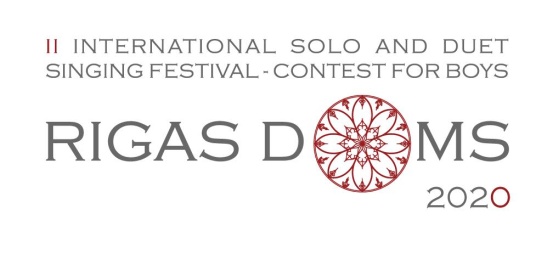 Анкета-заявка на участие в конкурсеКАТЕГОРИЯ - ПЕНИЕ СОЛО         http://www.rdks.lv/en/rigas-doms-rus/          УЧАСТНИК          УЧАСТНИК          УЧАСТНИК          УЧАСТНИК          УЧАСТНИК          УЧАСТНИК          УЧАСТНИК          УЧАСТНИКИмя, Фамилия, ОтчествоИмя, Фамилия, ОтчествоИмя, Фамилия, ОтчествоДата рожденияДата рожденияДата рождения    /дд / мм / гггг/    /дд / мм / гггг/    /дд / мм / гггг/    /дд / мм / гггг/    /дд / мм / гггг/Организатор имеет право попросить предЪявить документ, удостоверяющий дату рожденияОрганизатор имеет право попросить предЪявить документ, удостоверяющий дату рожденияОрганизатор имеет право попросить предЪявить документ, удостоверяющий дату рожденияОрганизатор имеет право попросить предЪявить документ, удостоверяющий дату рожденияОрганизатор имеет право попросить предЪявить документ, удостоверяющий дату рожденияОрганизатор имеет право попросить предЪявить документ, удостоверяющий дату рожденияОрганизатор имеет право попросить предЪявить документ, удостоверяющий дату рожденияОрганизатор имеет право попросить предЪявить документ, удостоверяющий дату рожденияСтранаСтранаСтранаУчастие и результаты участия в других художественно -творческих состязаниях Участие и результаты участия в других художественно -творческих состязаниях Участие и результаты участия в других художественно -творческих состязаниях      СОПРОВОЖДАЮЩЕЕ ЛИЦО     СОПРОВОЖДАЮЩЕЕ ЛИЦО     СОПРОВОЖДАЮЩЕЕ ЛИЦО     СОПРОВОЖДАЮЩЕЕ ЛИЦО     СОПРОВОЖДАЮЩЕЕ ЛИЦО     СОПРОВОЖДАЮЩЕЕ ЛИЦО     СОПРОВОЖДАЮЩЕЕ ЛИЦО     СОПРОВОЖДАЮЩЕЕ ЛИЦОИмя, Фамилия, ОтчествоИмя, Фамилия, ОтчествоИмя, Фамилия, ОтчествоИмя, Фамилия, ОтчествоE-mailE-mailE-mailE-mailКонтактный телефонКонтактный телефонКонтактный телефонКонтактный телефон      ПЕДАГОГ      ПЕДАГОГ      ПЕДАГОГ      ПЕДАГОГ      ПЕДАГОГ      ПЕДАГОГ      ПЕДАГОГ      ПЕДАГОГИмя, Фамилия, ОтчествоИмя, Фамилия, ОтчествоИмя, Фамилия, ОтчествоИмя, Фамилия, ОтчествоУчреждение / Школа / СтудияУчреждение / Школа / СтудияУчреждение / Школа / СтудияУчреждение / Школа / СтудияПочтовый адрес учрежденияПочтовый адрес учрежденияПочтовый адрес учрежденияПочтовый адрес учрежденияКонтактный телефон педагогаКонтактный телефон педагогаКонтактный телефон педагогаКонтактный телефон педагогаE - mail педагогаE - mail педагогаE - mail педагогаE - mail педагога   КОНКУРСНАЯ ПРОГРАММА   КОНКУРСНАЯ ПРОГРАММА   КОНКУРСНАЯ ПРОГРАММА   КОНКУРСНАЯ ПРОГРАММА   КОНКУРСНАЯ ПРОГРАММА   КОНКУРСНАЯ ПРОГРАММА   КОНКУРСНАЯ ПРОГРАММА   КОНКУРСНАЯ ПРОГРАММАI  ТУР I  ТУР I  ТУР I  ТУР I  ТУР I  ТУР I  ТУР    1. Народная песня a cappella   1. Народная песня a cappella   1. Народная песня a cappella   1. Народная песня a cappella   1. Народная песня a cappella   1. Народная песня a cappella   1. Народная песня a cappella   1. Народная песня a cappellaНАЗВАНИЕНАЗВАНИЕ           ТОНАЛЬНОСТЬ           ТОНАЛЬНОСТЬ           ТОНАЛЬНОСТЬ           ТОНАЛЬНОСТЬ           ТОНАЛЬНОСТЬ           ТОНАЛЬНОСТЬ           ТОНАЛЬНОСТЬ                ХРОНОМЕТРАЖ                ХРОНОМЕТРАЖ                ХРОНОМЕТРАЖ                ХРОНОМЕТРАЖ                ХРОНОМЕТРАЖ                ХРОНОМЕТРАЖ                ХРОНОМЕТРАЖ   2. Академическое музыкальное произведение с фортепианным сопровождением по выбору участника   2. Академическое музыкальное произведение с фортепианным сопровождением по выбору участника   2. Академическое музыкальное произведение с фортепианным сопровождением по выбору участника   2. Академическое музыкальное произведение с фортепианным сопровождением по выбору участника   2. Академическое музыкальное произведение с фортепианным сопровождением по выбору участника   2. Академическое музыкальное произведение с фортепианным сопровождением по выбору участника   2. Академическое музыкальное произведение с фортепианным сопровождением по выбору участника   2. Академическое музыкальное произведение с фортепианным сопровождением по выбору участникаНАЗВАНИЕ НАЗВАНИЕ       АВТОР СЛОВ И МУЗЫКИ      АВТОР СЛОВ И МУЗЫКИ                ХРОНОМЕТРАЖ                ХРОНОМЕТРАЖ                ХРОНОМЕТРАЖ                ХРОНОМЕТРАЖ                ХРОНОМЕТРАЖ                ХРОНОМЕТРАЖ                ХРОНОМЕТРАЖВоспользуетесь платной услугой концертмейстера от организаторов?Воспользуетесь платной услугой концертмейстера от организаторов?Воспользуетесь платной услугой концертмейстера от организаторов?Воспользуетесь платной услугой концертмейстера от организаторов?Воспользуетесь платной услугой концертмейстера от организаторов?Воспользуетесь платной услугой концертмейстера от организаторов?Воспользуетесь платной услугой концертмейстера от организаторов?Будете выступать со своим концертмейстером?Будете выступать со своим концертмейстером?Будете выступать со своим концертмейстером?Будете выступать со своим концертмейстером?Будете выступать со своим концертмейстером?Будете выступать со своим концертмейстером?Будете выступать со своим концертмейстером?Имя, Фамилия, Отчество концертмейстераИмя, Фамилия, Отчество концертмейстераИмя, Фамилия, Отчество концертмейстераИмя, Фамилия, Отчество концертмейстераИмя, Фамилия, Отчество концертмейстераII ТУРII ТУРII ТУРII ТУРII ТУРII ТУРII ТУР1. Oбезательное произведение  ( отметить  X)1. Oбезательное произведение  ( отметить  X)1. Oбезательное произведение  ( отметить  X)1. Oбезательное произведение  ( отметить  X)1. Oбезательное произведение  ( отметить  X)1. Oбезательное произведение  ( отметить  X)1. Oбезательное произведение  ( отметить  X)1. Oбезательное произведение  ( отметить  X)Группа А - ЭРИК ЭГЛИТИС  "АGNUS DEI"Группа А - ЭРИК ЭГЛИТИС  "АGNUS DEI"Группа А - ЭРИК ЭГЛИТИС  "АGNUS DEI"Группа А - ЭРИК ЭГЛИТИС  "АGNUS DEI"Группа А - ЭРИК ЭГЛИТИС  "АGNUS DEI"Группа А - ЭРИК ЭГЛИТИС  "АGNUS DEI"Группа А - УЛДИС СТАБУЛНИЕКС "AVE MARIA"Группа А - УЛДИС СТАБУЛНИЕКС "AVE MARIA"Группа А - УЛДИС СТАБУЛНИЕКС "AVE MARIA"Группа А - УЛДИС СТАБУЛНИЕКС "AVE MARIA"Группа А - УЛДИС СТАБУЛНИЕКС "AVE MARIA"Группа А - УЛДИС СТАБУЛНИЕКС "AVE MARIA"Группа Б  - МАРИС ЛАСМАНИС "AVE MARIA"Группа Б  - МАРИС ЛАСМАНИС "AVE MARIA"Группа Б  - МАРИС ЛАСМАНИС "AVE MARIA"Группа Б  - МАРИС ЛАСМАНИС "AVE MARIA"Группа Б  - МАРИС ЛАСМАНИС "AVE MARIA"Группа Б  - МАРИС ЛАСМАНИС "AVE MARIA"Группа Б -  ИНГА САРКАНЕ  "AVE MARIA"Группа Б -  ИНГА САРКАНЕ  "AVE MARIA"Группа Б -  ИНГА САРКАНЕ  "AVE MARIA"Группа Б -  ИНГА САРКАНЕ  "AVE MARIA"Группа Б -  ИНГА САРКАНЕ  "AVE MARIA"Группа Б -  ИНГА САРКАНЕ  "AVE MARIA"2. Академическое музыкальное произведение по выбору участника2. Академическое музыкальное произведение по выбору участника2. Академическое музыкальное произведение по выбору участника2. Академическое музыкальное произведение по выбору участника2. Академическое музыкальное произведение по выбору участника2. Академическое музыкальное произведение по выбору участника2. Академическое музыкальное произведение по выбору участника2. Академическое музыкальное произведение по выбору участникаНАЗВАНИЕНАЗВАНИЕ      АВТОР СЛОВ И МУЗЫКИ      АВТОР СЛОВ И МУЗЫКИ                                                                                                                                ХРОНОМЕТРАЖ                                                                                                                                ХРОНОМЕТРАЖ                                                                                                                                ХРОНОМЕТРАЖ                                                                                                                                ХРОНОМЕТРАЖ                                                                                                                                ХРОНОМЕТРАЖ                                                                                                                                ХРОНОМЕТРАЖ                                                                                                                                ХРОНОМЕТРАЖ      ПРИЛОЖЕНИЯ      ПРИЛОЖЕНИЯ      ПРИЛОЖЕНИЯ      ПРИЛОЖЕНИЯ      ПРИЛОЖЕНИЯ      ПРИЛОЖЕНИЯ      ПРИЛОЖЕНИЯ      ПРИЛОЖЕНИЯНоты произведенний, выбранных участником Видеозапись DEMO участника или ссылка на видеозапись выступления  _____________________________________________________________________________Ноты произведенний, выбранных участником Видеозапись DEMO участника или ссылка на видеозапись выступления  _____________________________________________________________________________Ноты произведенний, выбранных участником Видеозапись DEMO участника или ссылка на видеозапись выступления  _____________________________________________________________________________Ноты произведенний, выбранных участником Видеозапись DEMO участника или ссылка на видеозапись выступления  _____________________________________________________________________________Ноты произведенний, выбранных участником Видеозапись DEMO участника или ссылка на видеозапись выступления  _____________________________________________________________________________Ноты произведенний, выбранных участником Видеозапись DEMO участника или ссылка на видеозапись выступления  _____________________________________________________________________________Ноты произведенний, выбранных участником Видеозапись DEMO участника или ссылка на видеозапись выступления  _____________________________________________________________________________Ноты произведенний, выбранных участником Видеозапись DEMO участника или ссылка на видеозапись выступления  _____________________________________________________________________________      ПОЛОЖЕНИЯ     С условиями конкурса ознакомлен(-на) и согласен(-на)   